Võimalike allergeenide kohta küsi informatsiooni lasteaia koka või Aiaotsa Hulgi OÜ esindaja käest ( aiaotsa.hulgi@mail.ee)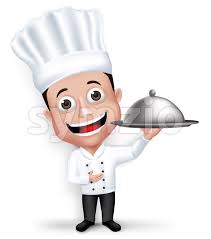 *Prae päevadel on joogiks vesi, kui ei ole märgitud teisiti.* Menüüs võib esineda muudatusiEsmaspäev01.08.2022Teisipäev
02.08.2022Kolmapäev
03.08.2022Neljapäev
04.08.2022Reede
05.08.2022HommikusöökNuudlisuppVõisepik pasteedigaPorgand (PRIA)4-viljapuder võiga,Piim 2,5% (PRIA)Õun (PRIA)Odratangusupp
Võisepik juustuga,Kurk (PRIA)Kaerahelbepuder moosiga,Piim 2,5% (PRIA)Pirn (PRIA)Piima-riisisuppVõisai kurgigaLõunasöökRiis,paneeritud kala,porgandi-ananassisalat
KeefirijookKanasupp,  leib  MannapuderkisselligaÜhepajatoit,leib, peedisalatMaitsevesiBorš,hapukoorleib,MarjajookMakaronid hakklihagaTomati-kurgisalatPiim 2,5% (PRIA) OodeJuustukukkelTeeTervisesalat,ViineridMahlajookTatrapuder,kurgiviiludPiim 2,5% (PRIA)MaisihelbedPiim 2,5% (PRIA)TeeKüpsisedBanaan